Publicado en Madrid el 16/06/2020 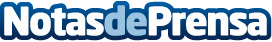 iCommunity Labs, obtiene 300.000 euros de CDTI para completar el desarrollo de su plataforma BlockchainLa innovadora startup ha conseguido ser uno de los proyectos seleccionados en la convocatoria "Proyectos I+D Transferencia Cervera 2020", del Centro Tecnológico Industrial (CDTI) del Ministerio de Ciencia e InnovaciónDatos de contacto:Mario Garcíamg@icommunity.io652145805Nota de prensa publicada en: https://www.notasdeprensa.es/icommunity-labs-obtiene-300-000-euros-de-cdti Categorias: Emprendedores E-Commerce Software Innovación Tecnológica http://www.notasdeprensa.es